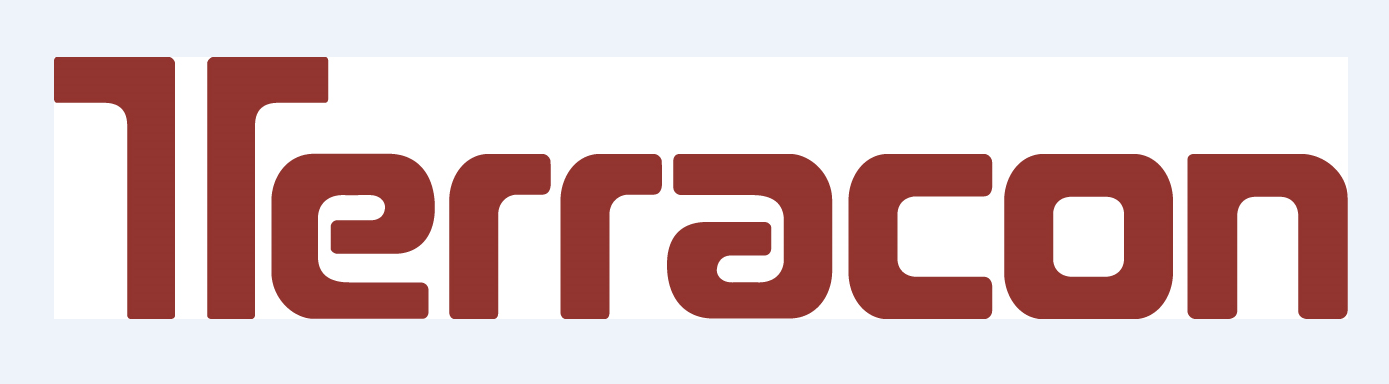 2017 Summer Teacher Externship Application(Partnership with Terracon and the Oklahoma State Department of Education)ABOUT TERRACON: Terracon is a consulting engineering firm that has provided quality engineering services to clients since 1965. From its roots in geotechnical engineering (the study of the physical properties of soil and rock to support man-made structures), Terracon has evolved into a successful multi-discipline firm specializing in environmental, facilities, geotechnical, and materials services for private and public sector clients.  Market sectors served: commercial and retail development, transportation, state and local government, energy, industrial, healthcare, and telecommunications, among others.  Terracon currently operates more than 130 offices nationwide with more than 3,500 employees and ranks 32nd on Engineering News-Record’s list of the Top 500 Design Firms in the nation  (www.terracon.com).PROGRAM MISSION:Our mission is to connect business leaders with teachers to transform the classroom experience, inspiring students to become the next generation of innovators.  This program places committed teachers into paid externships in companies in STEM fields so they can experience first-hand what careers might look like for their students. Through their job experiences, these teachers develop the skills and insights to make their teaching come alive in order to inspire their students. Externships serve as a professional development vehicle for teachers to learn about the industry related to their campus programs. By engaging with and in industry based practices, teachers are better able to craft curriculum that is meaningful and relevant. SCHEDULE AND COMPENSATION: (select one)July 10 – July 21, 2017 	8:30 AM – 12:30 PM	$15.00 hourlyJuly 24 – August 4, 2017	8:30 AM – 12:30 PM	$15.00 hourlyPROGRAM GOALS:Career ExplorationPreparing students for the future workforce is a tremendous responsibility being placed upon the classroom teacher. This exploration requires exposing students to the skills expected from industry as a member of a global community. As STEM education becomes a topic of national importance, teachers need to increase the use of authentic learning experiences for students in the classroom. This real-world application is accomplished by giving teachers the tools and resources to continuously develop their own skills and knowledge in STEM methods, teaching techniques, and relevant use of problem solving processes. Engineering Design and 21st Century SkillsTeachers need to have experience and understanding of how 21st century skills and the engineering design process are being utilized in the corporate workforce to solve technological challenges. By using teacher externships as a professional development model, teachers gain first-hand knowledge of how companies are using the engineering design process and 21st century skills to be competitive in the workforce. The externship, along with targeted professional development, creates opportunities for improved teaching practices through increased frequency of STEM teaching techniques in the classroom.OSDE SUPPORT:The OSDE STEM Team is equipped to bring focus to the experience so that it has impact on classroom instructional practices STEM Educator Externship Expectations:Pre-Virtual Meeting - Educators participating in STEM externship will be prompted with things to look for that might connect to their STEM classroom.Weekly Inspection/Reflection Questions - Educators participating in STEM externships will respond to weekly questions that allow for reflection on the experience regarding practical application and inspection of their classroom practice.Post-Virtual Meeting - All educators participating in STEM externships will be prompted to reflect on connections to their STEM classrooms and ways in which they can share those reflections with a broader audience of educators through blog posts, podcasts or videos.EXTERNSHIP APPLICATION:Name:Date of Birth:U.S. Citizen:Home Address:School Information:Phone:E-mail:Externship selected:  July 10 - 21 or July 24 – August 4Education/Degrees:Employment/Teaching Background:Previous and Current course(s) and grade level(s) taught:List any professional development, awards, research or other information you would like us to consider.Rank your proficiency in the following skills and computer programs:List any applicable math, science, technology, vocational skills or experiences (lab research, outdoor field research, computer programming skills, mechanical and/or engineering experience, etc.)What would you like to know or learn through this externship?If offered this Externship, how do you foresee using knowledge gained from this experience in your classroom setting?Provide two references:Reference#1Reference #2SUBMIT APPLICATION to Robyn Miller at Robyn.Miller@sde.ok.gov by 11:59 PM, Friday, June 30, 2017Teacher Externs will be named by July 5, 2017No experienceLittle experienceProficientAdvanced ExperienceWord ProcessingPower PointExcel SpreadsheetsBloggingSocial NetworkingSkypeProgrammingOnline SurveysDatabasesOnline video sharing